                    [Your-org-name] is a free Building Financial Capability service.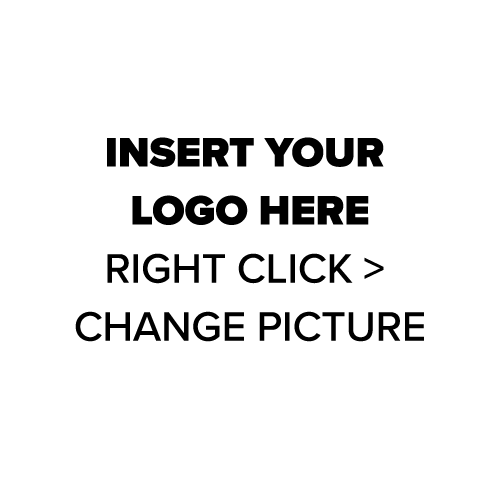 Talk to us[Your organisation name here][connect@your-org-nam.org.nz][09 - 123 4567][you can put your website and Facebook details here]Find usGive us a call and we can agree a place to meet that suits you.